Supplementary material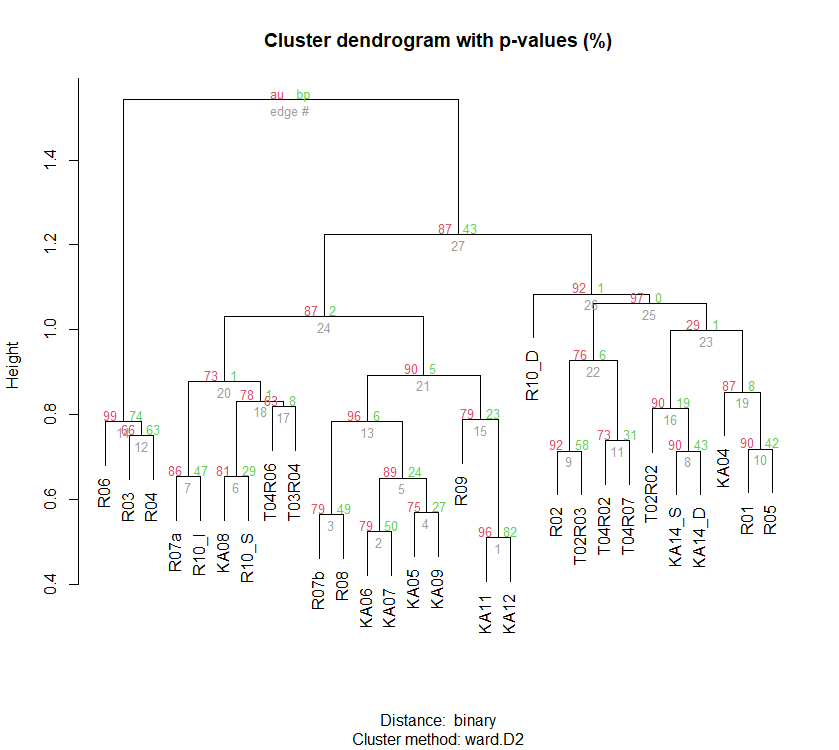 Figure S1. Dendrogram of ROV transects, based in the presence-absence data of benthic invertebrate assemblages. Approximately unbiased (AU) p-values and bootstrap probabilities (BP) are included as red and green values on clusters.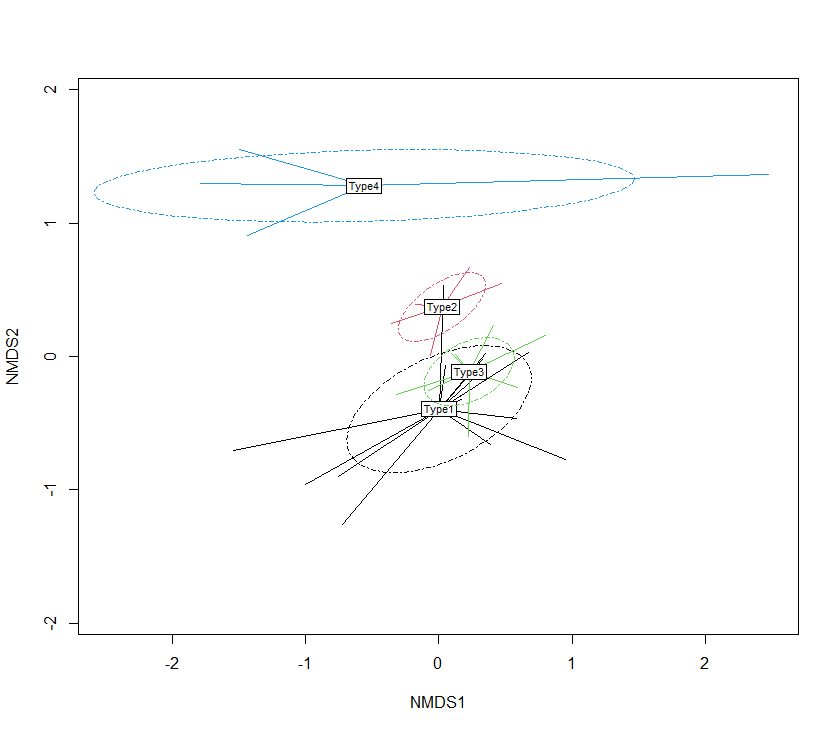 Figure S2. Ordination plot (NMDS) of benthic invertebrate assemblages for four substrate categories (type 1, 2, 3 and 4; see Material and methods for more details) (Stress= 0.14).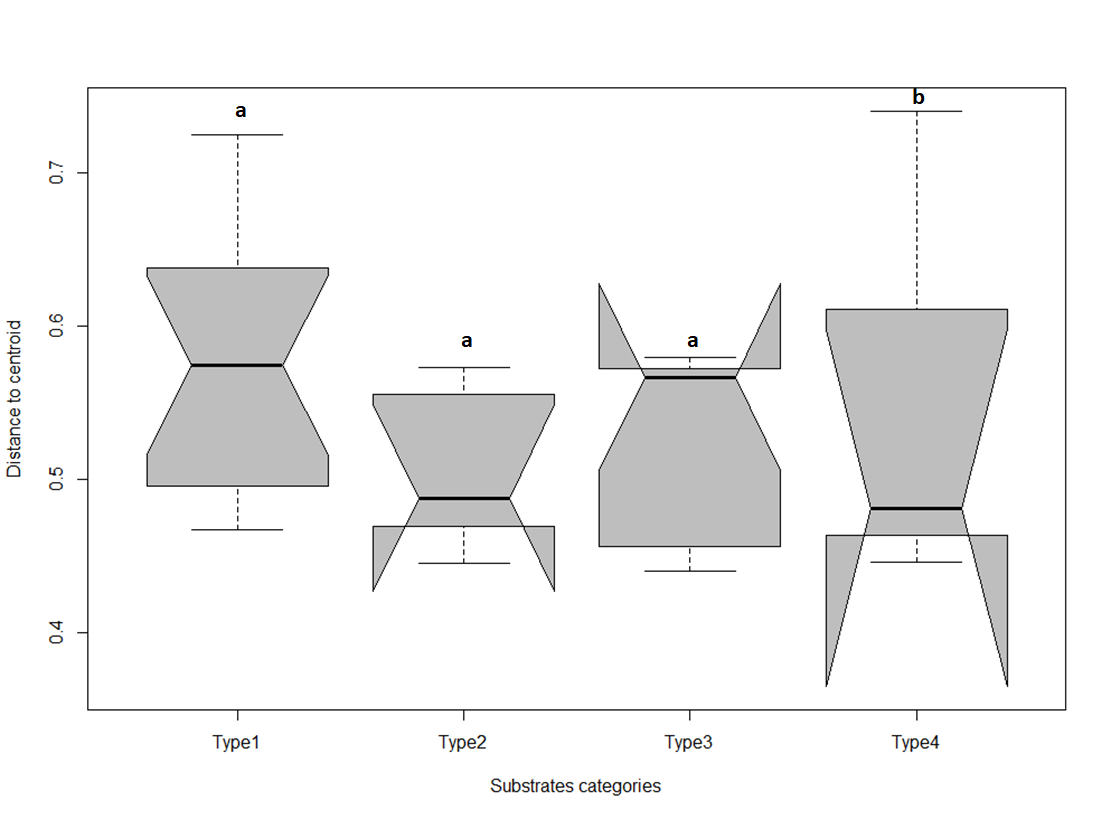 Figure S3. Plot of homogeneity of multivariate dispersions between groups for four substrate categories analyzed (see methods for definition of substrate categories). Different lowercase letters indicate statistically significant differences (P=<0.05).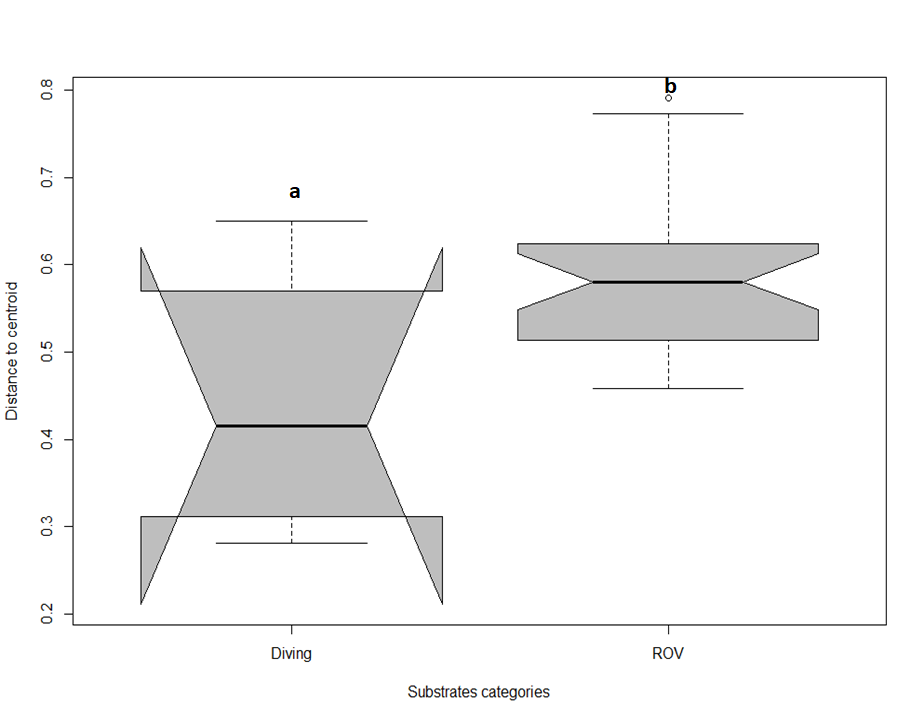 Figure S4. Plot of homogeneity of multivariate dispersions of groups for gear methods (Diving and ROV). Different lowercase letters indicate statistically significant differences (P=<0.05).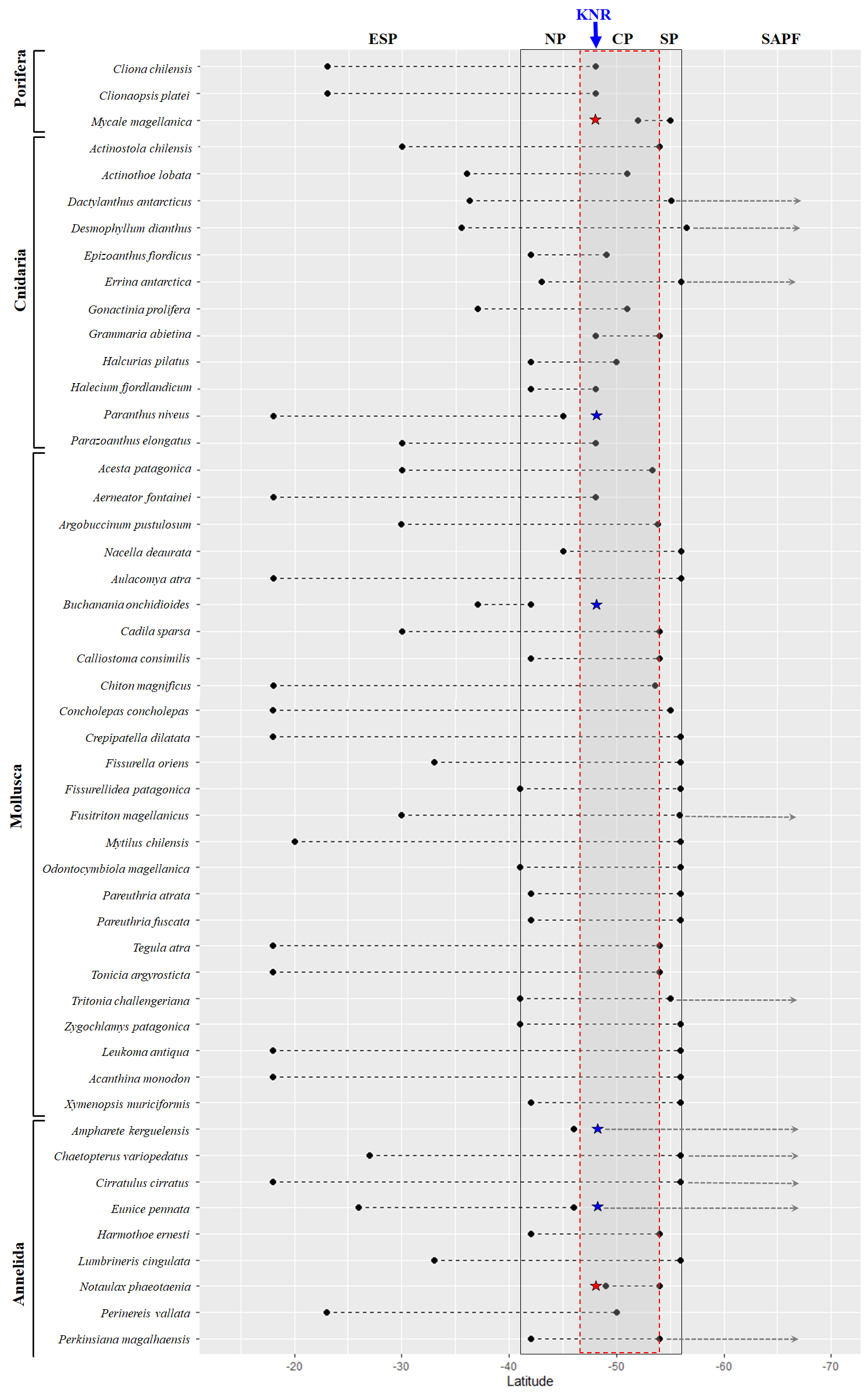 Figure S5. Latitudinal distribution range of benthic invertebrates inhabiting across the KNR waters. ESP: Easter South Pacific; NP: North Patagonia; KNR: Katalalixar National Reserve; CP: Central Patagonia; SP: South Patagonia; SAPF: South of Antarctic Polar front. Blue star and red star indicate extension of latitudinal distribution range forward the south and north of current known distribution, respectively. The northern limit of the geographic distribution of species included in this figure represents the border of Chile with Peru (~18°S).Continued Figure S5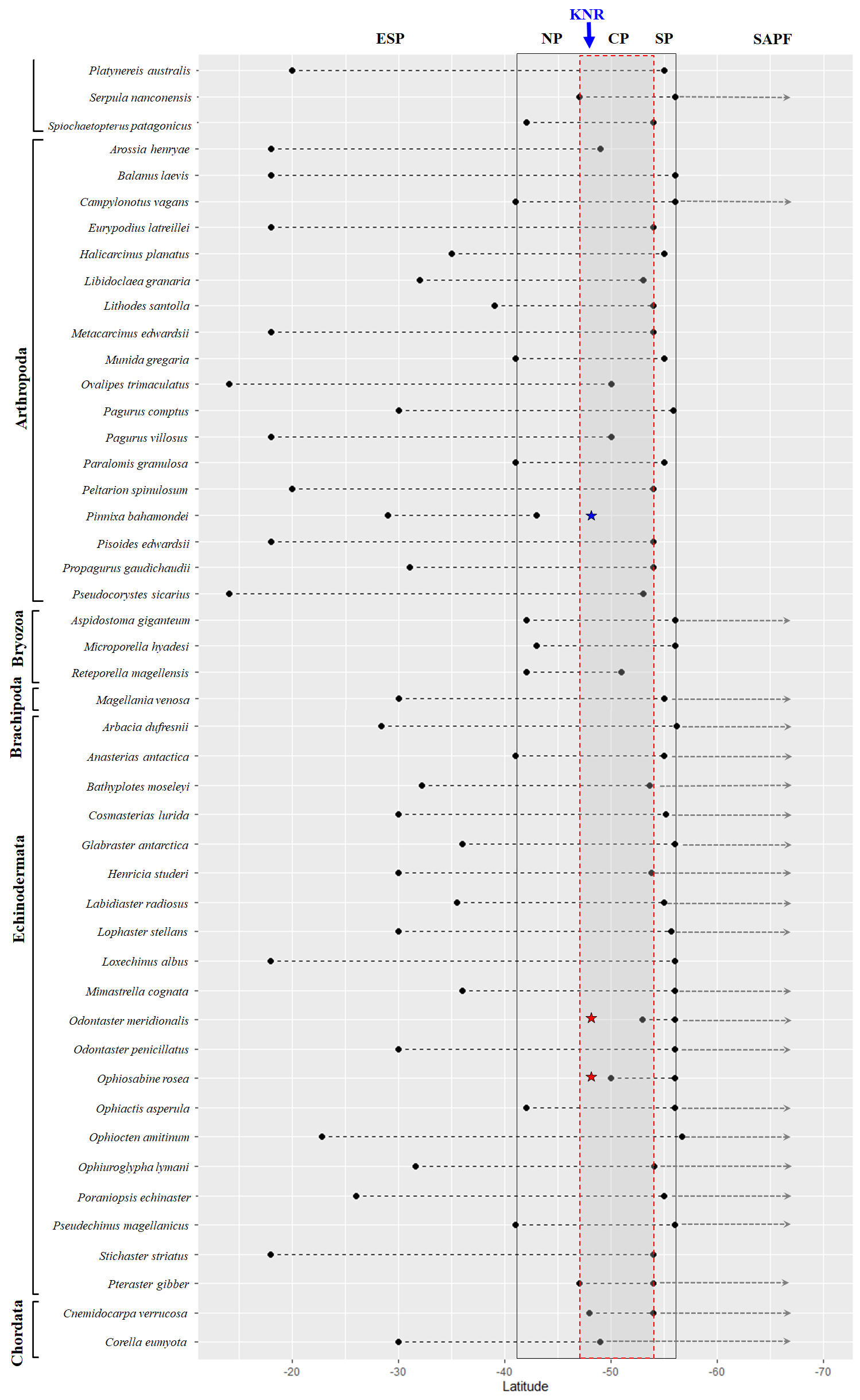 